За 12 месяцев 2015 года в городе Новосибирске зарегистрировано 209 дорожно-транспортных происшествия с участием детей (АППГ - 155; +34,84%), в которых 221 несовершеннолетний участник дорожного движения получил травмы различной степени тяжести (АППГ - 159; +38,99%). Доля ДТП с участием детей составила 11,86 % от общего количества ДТП (АППГ – 10,96%). Один ребенок погиб (АППГ - 4; -75%).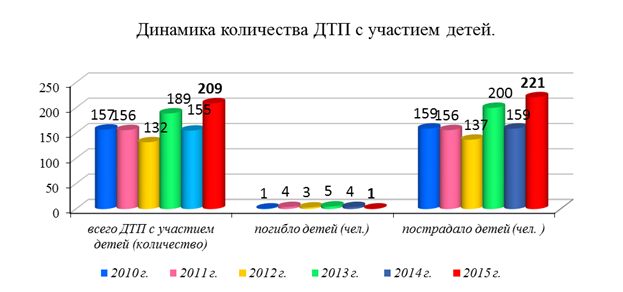 При этом из 209 дорожных происшествий в 86 случаях установлена вина детей (41,15% от общего количества ДТП с участием детей), в остальных 123 случаях - вина водителей (58,85%).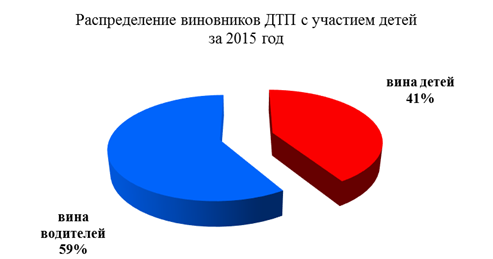 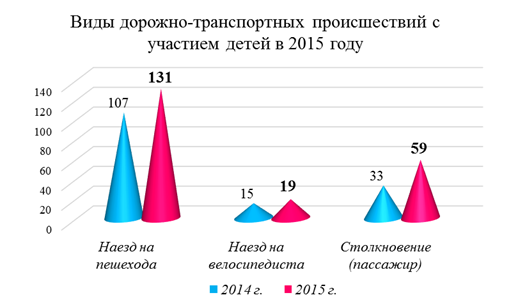 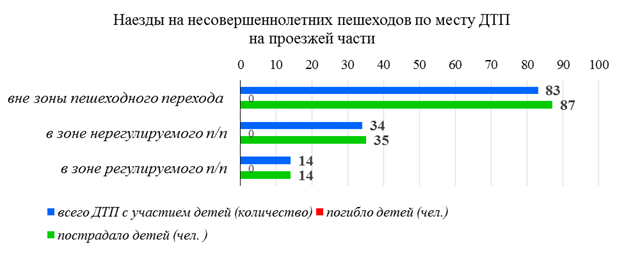 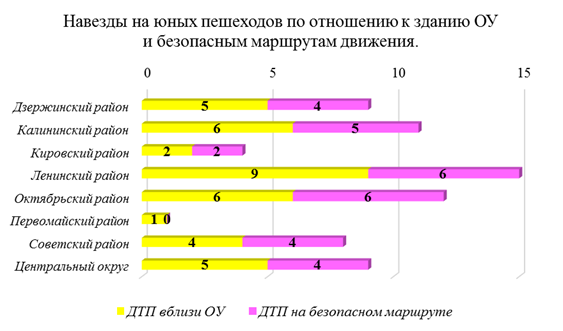 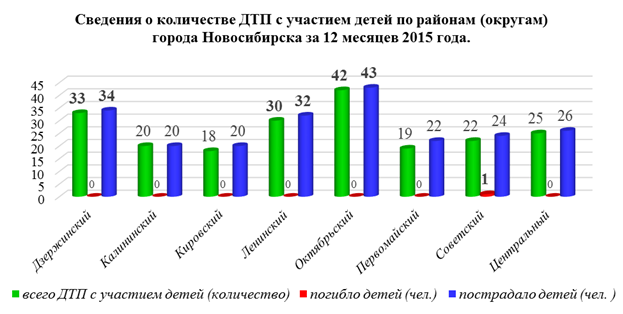 Рост ДТП с участием детей произошел в: 
- Дзержинском (на 18 ДТП; +120%), 
- Железнодорожном (на 4 ДТП, + 200%), 
- Заельцовском (на 3 ДТП; +27,27%), 
- Калининском (на 7 ДТП; +53,85%), 
- Кировском (на 6 ДТП; +50%), 
- Октябрьском (на 16 ДТП; +61,54%), 
- Первомайском (на 6 ДТП; +46,15%), 
- Советском (на 4 ДТП; +22,22%) районах.
 Количество ДТП с участием детей снизилось в:
- Центральном районе (на 5 ДТП; -50%), 
- Ленинском районе (на 5 ДТП; -14,29%).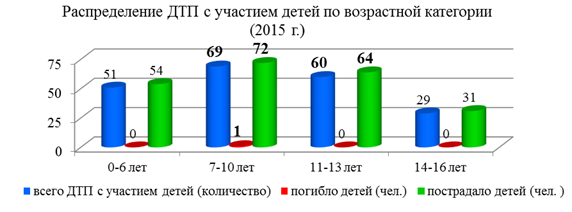 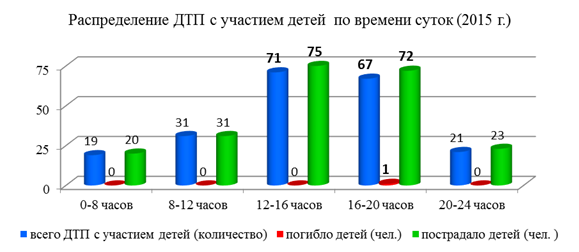 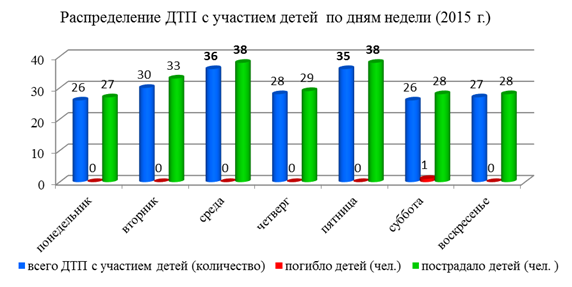 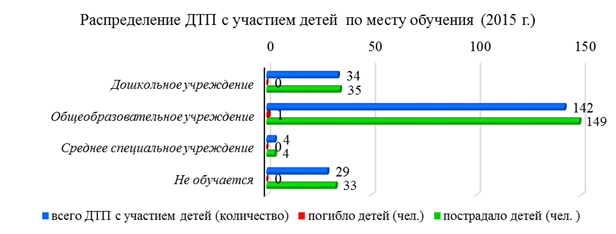 Образовательные учреждения,
 где зарегистрированы 2 и более фактов ДТП с участием детей 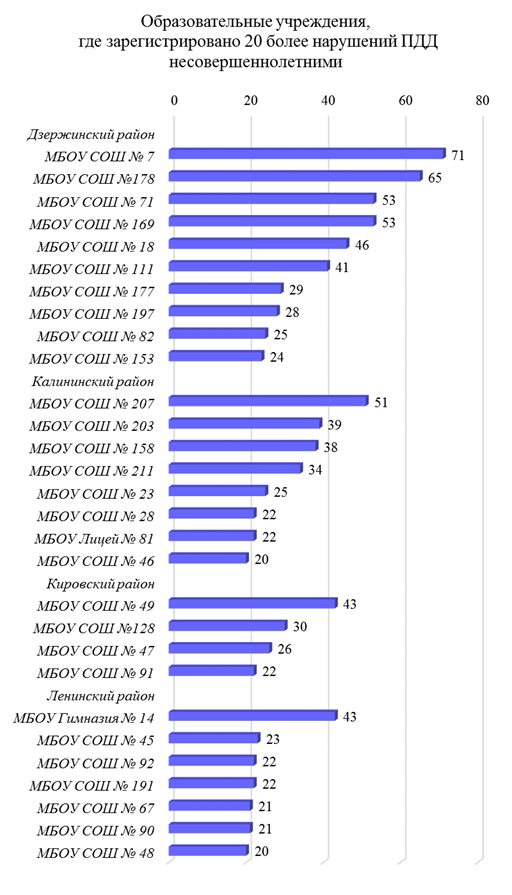 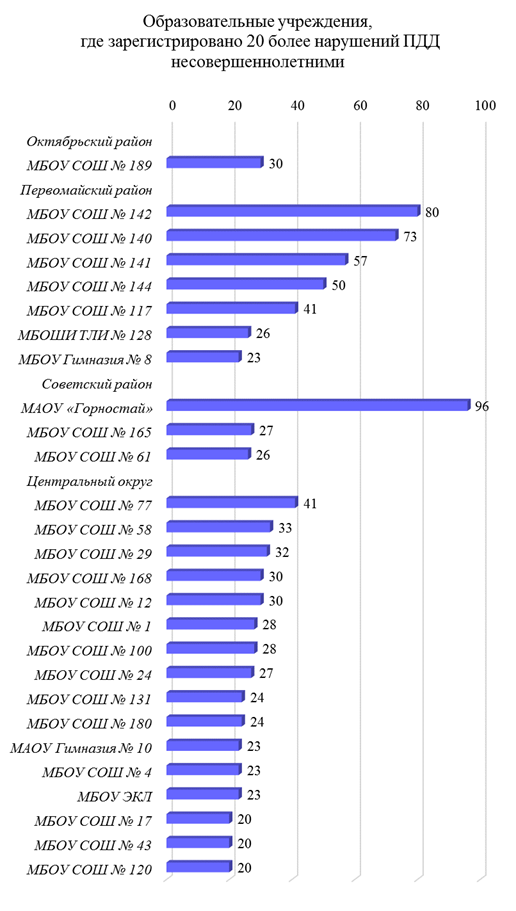 Дзерж.Ж/дЗлц.Кал.Кир.Лен.Окт.Перв.Сов.ЦентИтого201415-0-162-0-211-0-1113-0-1312-1-1335-2-3526-0-2713-1-1218-0-1910-0-11155-4-159201533-0-346-0-714-0-1420-0-2018-0-2030-0-3242-0-4319-0-2222-1-245-0-5209-1-221Образовательное учреждениеАдресКол-во ДТПКатегорияВинаПроф. работаМБОУ СОШ № 102ул. Экваторная, 54пшв/в-3, в/п16МБОУ СОШ № 97ул. Кирова, 32732-пш,моп.В/п, В/в-215МАОУ «Горностай»ул. Вяземская, 43пас, 2-пш.в/в-2, в/п22МБОУ СОШ № 199ул. Лазурная, 273пас.2- пшВ/в-2В/п16МБОУ СОШ № 141ул. Пришвина, 33мопед,
2- пш.в/в12МБОУ СОШ № 56Ул. Планировочная,3пш,в/п, в/в-221МБОУ СОШ № 86ул. Порт-Артурская, 1а3пас., 2-пш.в/в, в/п-215МБОУ СОШ № 153ул. Республик, 15/13пш.в/в, в/п-217МБОУ СОШ № 160ул. Выстовочная, 383пш.в/п-2, в/в12МБОУ СОШ № 186ул. Б.Богаткова, 1893пш, вел.в/в, в/вел.11МАОУ Гимназия №15ул. Гоголя, 188/12пас., пш.в/в, в/п10МБОУ СОШ № 16ул. Добролюб, 1132пш.в/п, в/в7МБОУ СОШ № 27ул. Плахотного, 312пас., пш.в/в16МБОУ СОШ № 96ул. Фрунзе,63/12пш., пас.в/п, в/в10МБОУ СОШ № 103ул. Фадеева, 50/12пш.в/п10МБОУ СОШ № 121ул. Тружеников, 102пш.в/п, в/в10МБОУ СОШ № 135пер. Бронный, 30а2пш., вел.в/п, в/вел.12МБОУ СОШ № 142ул. Героев Рев, 62пас., пш.в/п, в/в17МБОУ СОШ № 144ул. Героев Рев, 1032пш.в/п16МБОУ СОШ № 167ул. Добролюб, 233,
ул. Панфилов, 412пш.в/п16МБОУ СОШ № 189ул. Выборная, 1202пш.в/п11МБОУ СОШ № 197ул. Липецкая, 25/22пш.в/п14МБОУ СОШ № 13ул. Кропоткина, 1102пш.в/в8МБОУ СОШ № 172ул. Тимирязева, 81а2пш. пас.в/п, в/в18